北京市地方标准DB 11/T XXXX—XXXX城市管理大数据平台
第2部分：数据分级分类Big data platform for urban management Part 2 —— 
Data hierarchy and classification202x - XX - XX发布202x - XX - XX实施北京市市场监督管理局  发布目次前言	II1 范围	12 规范性引用文件	13 术语和定义	14 数据分级原则	15 数据分级方法	25.1 数据分级依据	25.2 数据等级划分	26 数据分类原则	37 数据分类方法	37.1 数据分类依据	37.2 分类方法选取	38 数据分级分类安全要求	3附录A （资料性） 数据分类分级目录	5参考文献	12前言本文件按照GB/T 1.1—2020《标准化工作导则  第1部分：标准化文件的结构和起草规则》的规定起草。本文件由北京市城市管理委员会提出并归口。本文件由北京市城市管理委员会组织实施。本文件起草单位：标新科技（北京）有限公司、北京市城市运行管理事务中心。本文件主要起草人：。范围本文件规定了城市管理大数据平台的数据分类原则，分类方法，数据分级原则，分级方法等技术要求。本文件适用于指导和使用城市管理大数据平台的人员，开展数据分类分级。规范性引用文件GB/T 37973-2019  信息安全技术大数据安全管理指南GB/T 38667—2020  信息技术 大数据 数据分类指南GB/T 39477  信息安全技术 政务信息共享 数据安全技术要求GB/T 39786  信息系统密码应用基本要求GB/T 43697—2024  数据安全技术 数据分类分级规则DB11/T 1918—2021 政务数据分级与安全保护规范术语和定义
城市管理数据 data for urban management具有体量大、来源广、更新快等特征，包含大量数据集的城市管理业务数据。数据分级 data grading对采集、汇聚、传输、存储、开放、共享和使用的城市管理业务数据，按照一定的原则和流程等方法将其划分为不同级别，从而为数据的开放和共享，安全策略的制定提供支撑。数据分类 data classification根据数据的属性或特征，将其按照一定的原则和方法进行区分和归类，并建立起一定的分类体系和排列顺序，以便更好地管理和使用数据的过程。数据编码 data coding在分类的基础上，赋予数据具有一定规律性、计算机可识别与处理的符号。数据分级原则城市管理大数据平台数据分级应遵循以下原则：可执行性原则：数据级别划分应满足数据安全和数据隐私相关法律、法规及监管要求，避免对数据进行过于复杂的分级规划，保证数据分级使用和执行的可行性。时效性原则：数据定级具有一定的有效期，数据级别可能因时间变化按照预定的安全策略发生改变。合理性原则：数据定级应适中，避免级别过低导致数据保护不足，或级别过高影响数据利用和增加不必要的管理成本，同时考虑数据关联性和叠加效应，避免数据拆分重组影响原级别。客观性原则：数据的分级规则是客观并可以被校验的，即通过数据自身的属性和分级规则即可判定其分级。分级明确原则：数据分级旨在保护数据安全，各级别应界限明确并采取不同保护措施。就高从严原则：数据分级时采用就高不就低的原则进行定级，例如数据集包含多个级别的数据项，按照数据项的最高级别对数据集进行定级。动态调整原则：数据的类别级别可能因时间变化、政策变化、安全事件发生、不同业务场景的敏感性变化或相关行业规则不同而发生改变，因此需要对数据分类分级进行定期审核并及时调整。数据分级方法数据分级依据城市管理大数据平台的承载数据按照数据敏感程度进行定级，并兼顾考虑数据类型、数据内容、数据规模、数据来源、影响程度、发放范围、机构职能、业务特点、数据安全性要求等因素，同时充分考虑DB11/T 1918中界定的数据分级影响因素。数据分级应首先识别数据敏感程度，并综合考量影响数据分级的定性或定量要素，最终确定数据级别。数据等级划分城市管理大数据平台依据数据敏感程度将数据划分为不敏感（1级）、低敏感（2级）、较敏感（3级）、敏感（4级）四个等级，数据敏感程度判定依据见表1。数据敏感程度判定依据数据分类原则城市管理大数据平台数据分类以数据所属的业务领域为基础，遵循科学性、稳定性、实用性和扩展性的原则进行分类，具体表述如下：科学性原则：按照数据的多维特征及其相互间客观逻辑进行科学化和系统化的分类；稳定性原则：数据的分类应以数据分类方法为基础，并以数据所属业务领域的特征为依据制定分类方案；实用性原则：数据分类要确保每个类目下要有数据，数据类目划分要符合用户对数据分类的普遍认识；扩展性原则：数据分类方案在总体上应具有概括性和包容性，应充分考虑发展趋势，定期征询相关专家组织意见，完善和调整数据类目设置和层级划分；动态更新原则：根据数据的业务属性、重要性和可能造成的危害程度的变化，对数据分类分级、重要数据目录等进行定期审核更新。数据分类方法数据分类依据城市管理大数据按照数据所属业务领域进行分类，大类划分为电力，燃气、供热、车用能源站、照明、环境卫生、户外广告、市容景观、网格化管理、市政管线、能源运行等业务领域数据。城市管理大数据分类依据还可兼顾考虑数据动态静态形式、数据更新频率、数据量、数据来源等维度进行辅助分类。并按照GB/T 43697—2024，5.2给出的数据分类方式，根据数据管理和使用需求，结合已有数据分类基础，灵活选择业务属性将数据细化分类。分类方法选取城市管理大数据平台的分类方法从数据本身的自然属性出发，结合对现有综合分类法及行业专用分类方法的调研，同时考虑数据的行业属性特征和开放共享需求。在实施数据分类时，应合理选择7.2中给出的分类方法。线分类法、面分类法、混合分类法是分类对象宜考虑的三种分类方法，针对具体的城市管理大数据进行分类，宜参照如下方式选择分类方法：线分类法适用于针对一个类别只选取单一分类维度进行分类的城市管理大数据分类场景；面分类法适用于对一个类别同时选取多个分类维度进行分类的城市管理大数据分类场景；混合分类法适用于以一个分类维度划分大类、另一个分类维度划分小类的城市管理大数据分类场景。本文件基于城市管理大数据按照数据所属业务领域进行分类，具体电力，燃气、供热、车用能源站、照明、环境卫生、户外广告、市容景观、网格化管理、市政管线、能源运行等业务领域的数据分类表见附录A。数据分级分类安全要求城市管理大数据应在数据要素生命周期过程，如数据采集、数据存储、数据传输、数据共享交换、数据分析处理、数据备份与恢复、数据销毁等环节，针对不同级别数据的敏感级别，采取相应性的安全管控措施。城市管理大数据的使用方，应严格遵循标识的数据类别和级别管理要求合规使用数据，并在数据分发、共享和应用过程中遵循GB/T 37973、GB/T 39477和GB/T 39786的要求。
（资料性）
数据分类分级目录按照数据所属业务领域对城市管理数据进行分类，形成的分类表见表A.1。城市管理数据分类表参考文献《北京市数字经济促进条例》《北京市公共数据专区授权运营管理办法（试行）》（京经信发〔2023〕98号）《北京市政务信息资源管理办法（试行）》（京政发〔2017〕37号）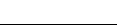 ICS  35.080CCS  L 77 11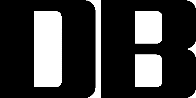 数据级别敏感程度判断依据1级不敏感公开的城市管理领域数据。2级低敏感可向公民、法人和其它组织在一定授权条件下进行共享的城市管理领域业务数据。3级较敏感对全社会、多个行业、行业内多个组织造成一定程度的影响，可在条件允许时经审批后有条件共享。4级敏感涉及公民、法人和其他组织隐私和权利（敏感信息）的城市管理领域业务数据，不得公开、不应共享。序号大类中类小类级别1电力许可备案信息企业行业备案基本信息1级1电力许可备案信息电力设施保护区内施企业工许可信息1级1电力供电运行信息供电电能监控信息3级/4级1电力电力行业管理电力行业管理用电热点网络监控数据2级/3级1电力电力行业管理电力行业管理有序用电项目业务数据2级/3级1电力电力行业管理电力行业节能项目数据2级/3级1电力电力行业管理电力行业管理典型案例信息2级/3级1电力电力行业管理电力行业管理需求响应统计信息2级/3级1电力电力行业管理电力行业管理需求响应过程记录2级/3级1电力电力行业管理电力行业管理需求响应方案数据2级/3级1电力电力行业管理电力行业管理有序用电统计分析数据2级/3级1电力电力行业管理电力行业管理有序用电方案数据2级/3级1电力电力行业管理电力行业管理电力运行监测参数2级/3级1电力电力行业管理电力行业管理档案数据2级/3级1电力电力行业管理受用电情况监测月报信息3级/4级1电力电力行业管理电力用户信息3级/4级1电力电力行业管理电力设施和运行信息2级/3级1电力电力行业管理协调重大电力建设项目情况信息2级/3级1电力电力行业管理大面积停电事件应急预案信息2级/3级1电力电力行业管理发电量监测日报信息2级/3级1电力电力行业管理用电负荷监测日报信息2级/3级1电力电力行业管理日均发电负荷日报信息2级/3级1电力电力行业管理火力发电厂装机容量监测月报信息2级/3级1电力电力行业管理采暖季优质煤供应企业信息2级/3级1电力电力行业管理职权事项清单信息4级1电力电力行业管理火力发电厂设施运行监测月报信息2级/3级1电力电力行业规章制度、检查协调情况电力行业规范性文件信息1级/2级1电力电力行业规章制度、检查协调情况煤炭行业规范性文件信息1级/2级1电力电力行业规章制度、检查协调情况电网企业上年度有序放开发用电计划督查工作评价信息4级1电力电力行业规章制度、检查协调情况煤炭生产、经营方面违法行为查处信息2级/3级1电力电力行业规章制度、检查协调情况电网企业上年度电力需求侧管理目标责任考核信息2级/3级1电力电力行业规章制度、检查协调情况协调解决电力、煤炭行业有关重大问题情况信息2级/3级2燃气燃气应急管理信息燃气企业应急预案信息2级/3级2燃气燃气应急管理信息应急抢修队伍信息2级/3级2燃气燃气应急管理信息问题处置信息2级/3级2燃气燃气行业企业安全管理信息隐患自查信息2级/3级2燃气燃气行业企业安全管理信息燃气管线安全信息2级/3级2燃气燃气行业企业安全管理信息企业老旧管线评估信息2级/3级2燃气燃气行业企业安全管理信息老旧管线改造计划信息2级/3级2燃气燃气行业企业安全管理信息政府检查信息2级/3级2燃气燃气行业企业安全管理信息燃气集团各门站和供应企业的实时运行数据3级/4级2燃气液化石油气流转安全管理信息钢瓶流转信息2级/3级2燃气液化石油气流转安全管理信息各级部门对钢瓶的抽检信息2级/3级2燃气燃气用户安全管理信息居民用户基础信息3级/4级2燃气燃气用户安全管理信息非居民用户基础信息3级/4级2燃气燃气用户安全管理信息技防设备安装信息2级/3级2燃气燃气用户安全管理信息政府部门和燃气供应企业的入户巡检信息2级/3级2燃气燃气用户安全管理信息用户上报隐患信息2级/3级2燃气燃气用户安全管理信息雪亮工程视频信息2级/3级2燃气燃气行业企业信息企业许可信息1级2燃气燃气行业企业信息天然气供应企业、门站、设施基础信息（储罐、调压站、箱、闸井等）2级/3级2燃气天然气供应信息源头供应企业计划供应信息2级/3级2燃气天然气供应信息政府应急储备信息2级/3级2燃气天然气供应信息天然气销售信息2级/3级2燃气天然气供应信息气源采购信息2级/3级2燃气天然气输配安全管理信息调压站、闸井中燃气泄漏信息2级/3级2燃气液化石油气供应信息液化石油气供应企业、供应站点、储备设施基础信息2级/3级2燃气液化石油气供应信息源头供应企业计划供应信息2级/3级2燃气液化石油气供应信息政府应急储备信息2级/3级2燃气液化石油气供应信息气源采购信息2级/3级2燃气液化石油气供应信息液化石油气源头企业的实时运行数据3级/4级2燃气燃气补贴信息天然气分户采暖用户基础信息2级/3级2燃气燃气补贴信息液化石油气补贴用户信息2级/3级2燃气燃气诉求及考核管理信息企业信息2级/3级2燃气燃气诉求及考核管理信息12345热线工单数据2级/3级2燃气重点燃气工程项目信息工程项目信息2级/3级2燃气燃气企业服务信息主要负责人、安全管理人员信息以及最新考核信息2级/3级2燃气燃气企业服务信息燃气燃烧器具安装维修人员信息2级/3级3供热供热安全应急管理信息应急预案信息2级/3级3供热供热安全应急管理信息抢修队伍信息2级/3级3供热供热安全应急管理信息问题处置信息2级/3级3供热供热安全应急管理信息视频信息2级/3级3供热供热诉求及考核管理信息供热企业备案信息2级/3级3供热供热诉求及考核管理信息12345热线工单数据2级/3级3供热供热诉求及考核管理信息问题处置信息2级/3级3供热供热行业运行管理信息热网运行数据3级/4级3供热供热行业运行管理信息热力站及热网运行监测数据3级/4级3供热供热行业运行管理信息用户室温数据2级/3级3供热供热行业运行管理信息锅炉(机)房能源消耗信息2级/3级3供热供热行业运行管理信息供热运行管理单位能源消耗信息2级/3级3供热供热行业运行管理信息安全巡检信息2级/3级3供热供热行业运行管理信息预警信息2级/3级3供热供热行业运行管理信息12345热线工单数据2级/3级3供热供热行业运行管理信息问题处置信息2级/3级3供热供热行业企业信息供热企业信息2级/3级3供热供热行业企业信息热源和热力站信息3级/4级3供热供热行业企业信息供热管网信息3级/4级3供热供热行业企业信息末端热用户信息2级/3级3供热供热补贴信息供热补贴信息3级/4级3供热供热补贴信息房本信息3级/4级3供热供热规划及重点工程项目信息规划信息3级/4级3供热供热规划及重点工程项目信息工程信息2级/3级3供热供热企业服务信息企业人员资质信息2级/3级3供热供热企业服务信息考核培训信息2级/3级4车用能源站电动自行车充（换）电设施建设运营信息电动自行车充（换）电设施基础信息2级/3级4车用能源站电动自行车充（换）电设施建设运营信息电动自行车充（换）电设施企业基础信息2级/3级4车用能源站电动自行车充（换）电设施建设运营信息电动自行车充（换）电设施运营数据2级/3级4车用能源站电动自行车充（换）电设施建设运营信息第三方检查信息2级/3级4车用能源站加氢站运营信息加氢站运营企业基础信息1级/2级4车用能源站加氢站运营信息加氢站基础信息1级/2级4车用能源站加氢站运营信息加氢站运营数据2级/3级4车用能源站加氢站运营信息企业自查信息2级/3级4车用能源站加氢站运营信息12345热线问题数据2级/3级4车用能源站加氢站运营信息网格员上报信息2级/3级4车用能源站加氢站运营信息第三方检查信息2级/3级4车用能源站加氢站运营信息问题处置信息2级/3级4车用能源站加氢站运营信息考核评价数据2级/3级4车用能源站充（换）电站运营信息充（换）电站基础信息1级/2级4车用能源站充（换）电站运营信息充（换）电站企业基础信息1级/2级4车用能源站充（换）电站运营信息充（换）电站企业运营数据2级/3级4车用能源站充（换）电站运营信息企业自查信息2级/3级4车用能源站充（换）电站运营信息12345热线问题数据2级/3级4车用能源站充（换）电站运营信息网格员上报信息2级/3级4车用能源站充（换）电站运营信息第三方检查信息2级/3级4车用能源站充（换）电站运营信息问题处置信息2级/3级4车用能源站充（换）电站运营信息考核评价数据2级/3级4车用能源站储能电站管理信息储能电站日常运行安全管理2级/3级5照明道路照明设施运行维护信息道路照明设施基础信息3级5照明道路照明设施运行维护信息照明设施运行维护企业信息1级5照明道路照明设施运行维护信息开关灯时间数据1级5照明道路照明设施运行维护信息重点区域信息3级5照明道路照明设施运行维护信息道路照明运行数据3级5照明道路照明设施运行维护信息12345热线问题数据2级/3级5照明道路照明设施运行维护信息巡检人员上报信息2级/3级5照明道路照明设施运行维护信息第三方检查信息2级/3级5照明道路照明设施运行维护信息视频巡查数据3级5照明道路照明设施运行维护信息问题处置信息2级/3级5照明道路照明设施运行维护信息考核评价数据2级/3级5照明景观照明信息景观照明设施基础信息2级/3级5照明景观照明信息开关灯时间信息1级5照明景观照明信息重点区域信息2级/3级5照明景观照明信息景观照明运行数据2级/3级5照明景观照明信息12345热线问题数据2级/3级5照明景观照明信息巡检人员上报信息2级/3级5照明景观照明信息第三方检查信息2级/3级5照明景观照明信息视频巡查数据2级/3级5照明景观照明信息问题处置信息2级/3级5照明景观照明信息考核评价数据2级/3级6环境卫生建筑垃圾综合管理信息产废单位备案信息2级/3级6环境卫生建筑垃圾综合管理信息建筑垃圾运输企业许可信息1级6环境卫生建筑垃圾综合管理信息运输车辆信息2级/3级6环境卫生建筑垃圾综合管理信息运输车辆违规处罚数据2级/3级6环境卫生建筑垃圾综合管理信息消纳场许可信息1级6环境卫生建筑垃圾综合管理信息土方利用地点信息2级/3级6环境卫生建筑垃圾综合管理信息运输车辆轨迹数据2级/3级6环境卫生建筑垃圾综合管理信息建筑垃圾运输车辆监管数据2级/3级6环境卫生建筑垃圾综合管理信息运输车辆违规处罚数据2级/3级6环境卫生建筑垃圾综合管理信息消纳场日常监管数据2级/3级6环境卫生城市道路清扫保洁信息道路作业台账信息1级6环境卫生城市道路清扫保洁信息作业设备信息1级6环境卫生城市道路清扫保洁信息作业质量数据2级/3级6环境卫生城市道路清扫保洁信息道路清扫保洁运行数据2级/3级6环境卫生公共厕所信息公共厕所设置信息2级/3级6环境卫生公共厕所信息厕所运行信息1级6环境卫生扫雪铲冰信息扫雪铲冰人车物信息2级/3级6环境卫生扫雪铲冰信息社会动员力量信息1级6环境卫生扫雪铲冰信息扫雪铲冰作业执行信息2级/3级6环境卫生生活垃圾排放登记信息平台备案登记数据2级/3级6环境卫生生活垃圾排放登记信息生活垃圾产生量统计数据2级/3级6环境卫生生活垃圾排放登记信息生活垃圾计量称重数量2级/3级6环境卫生生活垃圾排放登记信息电子运单数据2级/3级6环境卫生可回收物管理信息再生资源回收经营者备案信息2级/3级6环境卫生可回收物管理信息可回收场所（点、站、中心）运营单位日常运行数据2级/3级6环境卫生可回收物管理信息再生利用去向监管统计数据2级/3级6环境卫生有害垃圾管理信息有害垃圾桶信息2级/3级6环境卫生有害垃圾管理信息有害垃圾日常监管数据2级/3级6环境卫生非居民生活垃圾计量收费信息非居民生活垃圾产生单位信息2级/3级6环境卫生生活垃圾运输单位信息生活垃圾运输单位行政许可信息2级/3级6环境卫生生活垃圾运输单位信息生活垃圾运输单位日常监管数据2级/3级6环境卫生生活垃圾处理设施建设信息生活垃圾处理设施企业许可信息2级/3级6环境卫生生活垃圾处理设施建设信息处理设施规划布局信息2级/3级6环境卫生生活垃圾处理设施建设信息处理设施项目信息2级/3级6环境卫生生活垃圾处理设施建设信息处理设施工艺审核信息2级/3级6环境卫生生活垃圾处理设施建设信息处理设施投资纳统信息2级/3级6环境卫生生活垃圾处理设施运行信息生活垃圾处理设施企业信息2级/3级6环境卫生生活垃圾处理设施运行信息处理设施物流调配计划信息2级/3级6环境卫生生活垃圾处理设施运行信息处理设施物流调配调度单信息2级/3级6环境卫生生活垃圾处理设施运行信息区域管委处理设施处理费结算信息2级/3级6环境卫生生活垃圾处理设施运行信息设施属地监管感知检测数据2级/3级6环境卫生生活垃圾处理设施运行信息预测预警信息2级/3级6环境卫生生活垃圾处理设施运行信息焚烧厂进厂量和入炉量数据2级/3级6环境卫生生活垃圾处理设施运行信息生活垃圾处理设施监测数据2级/3级6环境卫生生活垃圾处理设施运行信息进出厂记录数据2级/3级6环境卫生生活垃圾处理设施运行信息工艺和环保监管数据2级/3级6环境卫生生活垃圾处理设施运行信息工艺运行主要参数数据2级/3级6环境卫生生活垃圾处理设施运行信息环境监测监管数据2级/3级6环境卫生生活垃圾处理设施运行信息重点场所监管数据2级/3级6环境卫生生活垃圾处理设施运行信息水处理工艺数据2级/3级6环境卫生生活垃圾处理设施运行信息有限空间作业管理数据2级/3级6环境卫生生活垃圾流向和流量调度信息处理设施物流调配计划信息2级/3级6环境卫生生活垃圾流向和流量调度信息处理设施物流调配调度单信息2级/3级6环境卫生生活垃圾流向和流量调度信息区域管委处理设施处理费结算信息2级/3级6环境卫生门前三包制度常态化管理信息门前三包基础台账数据信息2级/3级6环境卫生门前三包制度常态化管理信息常态化管理信息1级6环境卫生背街小巷环境精细化治理工作信息背街小巷环境基础信息2级/3级6环境卫生背街小巷环境精细化治理工作信息背街小巷环境精细化治理信息2级/3级6环境卫生考核评价信息区域定期检查考核信息2级/3级6环境卫生考核评价信息环境建设管理问题信息及综合监督考评信息2级/3级6环境卫生考核评价信息公众满意度得分及排名信息2级/3级7户外广告户外广告规划设置信息规划基础信息2级/3级7户外广告户外广告规划设置信息设置方案基础信息2级/3级7户外广告牌匾标识设置信息牌匾标识设置方案基础信息2级/3级7户外广告标语宣传品设置信息标语宣传品行政许可信息4级7户外广告标语宣传品设置信息标语宣传品检查信息4级7户外广告户外广告安全管理信息安全隐患排查治理信息2级/3级7户外广告户外广告安全管理信息安全风险评估信息2级/3级7户外广告户外广告安全管理信息应急响应信息2级/3级8市容景观重要区域市容环境景观管理工作信息长安街及其延长线市容环境基础信息3级/4级8市容景观重要区域市容环境景观管理工作信息长安街及其延长线市容环境景观管理工作信息3级/4级8市容景观重要区域市容环境景观管理工作信息新建轨道交通沿线及出入口周边环境整治提升工作信息2级/3级8市容景观重大活动景观布置信息景观布置方案信息2级/3级8市容景观重大活动景观布置信息景观布置建设监管信息2级/3级8市容景观重大活动环境整治提升工作信息重大活动环境整治提升工作信息2级/3级8市容景观城市家具信息申报材料基本信息1级8市容景观城市家具信息城市家具基础信息2级/3级8市容景观城市家具信息城市家具问题台账信息2级/3级9网格化管理网格化管理相关文件网格化城市管理相关标准信息1级9网格化管理网格化管理相关文件网格化城市管理工作手册信息1级9网格化管理网格化管理信息全市网格化城市管理案件数据2级/3级9网格化管理网格化管理信息网格化城市管理平台日报数据2级/3级9网格化管理网格化管理信息全市网格化城市管理店外经营案件信心2级/3级9网格化管理网格化管理信息城市运行监测平台综合信息2级/3级9网格化管理网格化管理信息网格化城市管理问题登记单信息2级/3级9网格化管理网格化管理信息4级网格图层数据2级/3级10市政管线施工地下管线破坏防范信息施工单位施工信息2级/3级10市政管线施工地下管线破坏防范信息管线单位对接信息2级/3级10市政管线施工地下管线破坏防范信息属地监管信息2级/3级10市政管线地下管线隐患排查治理信息各区和市级管线单位隐患台账信息2级/3级10市政管线地下管线隐患排查治理信息项目进度信息2级/3级10市政管线井盖综合协调管理信息各行业管理部门、各区、井盖权属单位井盖管理信息2级/3级10市政管线井盖综合协调管理信息各行业管理部门、各区、井盖权属单位现场检查信息2级/3级10市政管线井盖综合协调管理信息井盖诉求及考核管理信息2级/3级10市政管线油气管道信息管道保护各类基础信息数据2级/3级10市政管线油气管道信息隐患数据、执法数据2级/3级10市政管线油气管道信息高后果区数据2级/3级10市政管线综合管廊运行信息综合管廊运行管理信息2级/3级10市政管线综合管廊运行信息地下综合管廊建设运行企业基础信息2级/3级10市政管线综合管廊运行信息地下综合管廊入廊企业基础信息2级/3级10市政管线综合管廊运行信息管廊建设审批管理信息2级/3级10市政管线架空线管理信息基础信息2级/3级10市政管线架空线管理信息架空线入地问题台账信息2级/3级11能源运行能源运行态势信息电力、燃气、供热等相关能源企业基础信息1级/2级11能源运行能源运行态势信息电力、燃气、供热等相关能源企业本体参数信息2级/3级11能源运行能源运行态势信息电力、燃气、供热等相关能源企业需求计划、机组检修计划信息2级/3级11能源运行能源运行态势信息电力、燃气、供热等相关能源企业运行监测数据2级/3级11能源运行能源运行态势信息用电结构信息2级/3级11能源运行能源运行态势信息用气结构信息2级/3级11能源运行能源运行态势信息电力、燃气、供热等相关能源企业历史运行数据2级/3级11能源运行能源运行态势信息电力、燃气、供热等相关能源企业计划、运行数据2级/3级11能源运行能源运行规划年度能源工作要点信息1级/2级11能源运行能源运行规划能源发展规划、能源发展报告信息1级/2级11能源运行能源运行规划电力、燃气、供热年度供应计划信息1级/2级11能源运行能源运行规划电煤、供热用煤储备计划信息1级/2级